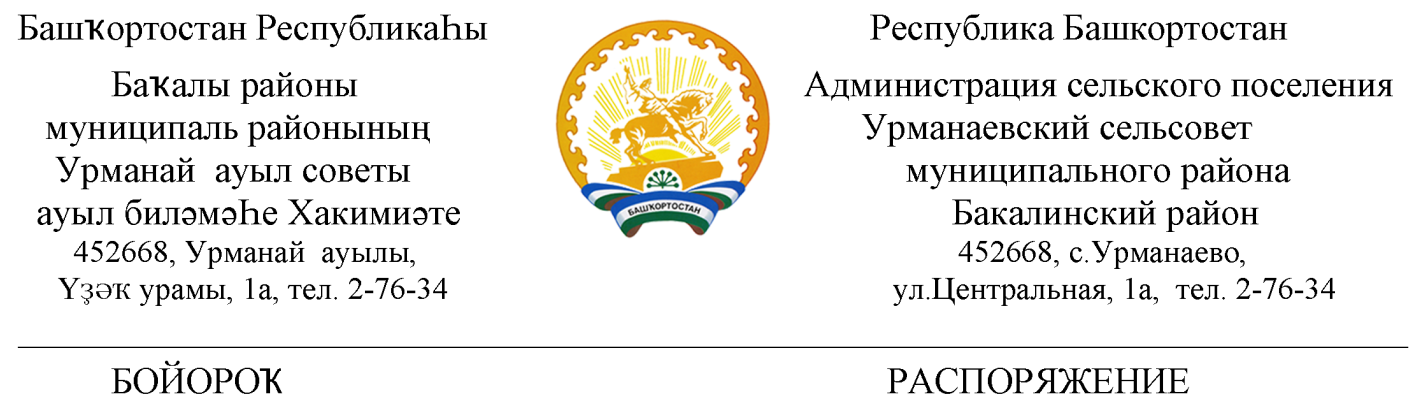       02 июнь 2022й.                        №20                 02 июня 2022г.О наделении правом электронной подписиВ целях реализации Федерального закона от 05.04.2013 № 44-ФЗ «О контрактной системе в сфере закупок товаров, работ, услуг для обеспечения государственных и муниципальных нужд», требований Федерального закона от 06.04.2011 года № 63-ФЗ «Об электронной подписи», для обеспечения участия Администрации сельского поселения Урманаевский сельсовет МР Бакалинский район РБ  в проведении конкурентных закупок на электронных торговых площадках1. Наделить правом электронной подписи электронных документов со следующими полномочиями следующих лиц:         2. Установить, что при формировании протокола по конкурентным закупкам в электронной форме применяется усиленная квалифицированная электронная подпись при оформлении документов в Единой информационной системе и на электронных торговых площадках.        3. Назначенным лицам неукоснительно соблюдать требования  Федерального закона от 06.04.2011 года № 63-ФЗ «Об электронной подписи»        4.  Контроль за исполнением настоящего приказа оставляю за собой.    Глава сельского поселения    Урманаевский сельсовет МР    Бакалинский район РБ                                                             З.З. Халисова                                                             № п/пФИОДолжностьВид подписи1Закиева Райля МасгутовнаУправляющий делами- член Единой комиссии  по определению поставщиков (подрядчиков, исполнителей) Квалифицированная ЭЦП2Хасанова Марьям ЗульфановнаНачальник МКУ «Централизованная бухгалтерия»- член Единой комиссии  по определению поставщиков (подрядчиков, исполнителей)Квалифицированная ЭЦП 